Муниципальное образование город ТоржокТоржокская городская ДумаР Е Ш Е Н И Е
   24.12.2020                                                                                                                       №25О признании утратившими силу решения городского Собрания депутатов города Торжка от 29.09.2005 № 213 и отдельных решений Торжокской городской Думы 	В соответствии с частью 8 статьи 5 Федерального закона от 29.06.2012 № 97-ФЗ 
«О внесении изменений в часть первую и часть вторую Налогового кодекса Российской Федерации и статью 26 Федерального закона «О банках и банковской деятельности», в целях приведения системы муниципальных правовых акта в соответствие с положениями действующего законодательства, руководствуясь пунктом 2 части первой статьи 16 Федерального закона от 06.10.2003 № 131-ФЗ «Об общих принципах организации местного самоуправления в Российской Федерации», пунктом 2 статьи 8, подпунктом 3 пункта 2 статьи 28 Устава муниципального образования городской округ город Торжок Тверской области, Торжокская городская Дума решила:Признать утратившими силу: решение городского Собрания депутатов города Торжка от 29.09.2005 № 213 «О системе налогообложения в виде единого налога на вмененный доход для отдельных видов деятельности в муниципальном образовании город Торжок»;решение Торжокской городской Думы от 07.07.2006 № 3 «О внесении изменений в приложение № 1 к решению городского Собрания депутатов от 29.09.2005 № 213 «О системе налогообложения в виде единого налога на вмененный доход для отдельных видов деятельности в муниципальном образовании «Город Торжок»; решение Торжокской городской Думы от 02.11.2006 № 34 «О внесении изменений и дополнений в решение городского Собрания депутатов от 29.09.2005 № 213 «О системе налогообложения в виде единого налога на вмененный доход для отдельных видов деятельности в муниципальном образовании город Торжок»;решение Торжокской городской Думы от 01.11.2007 № 107 «О внесении изменений и дополнений в решение городского Собрания депутатов от 29.09.2005 № 213 «О системе налогообложении в виде единого налога на вмененный доход для отдельных видов деятельности в муниципальном образовании «Город Торжок»;решение Торжокской городской Думы от 24.09.2008 № 161 «О внесении изменений и дополнений в решение городского Собрания депутатов от 29.09.2005 № 213 «О системе налогообложения в виде единого налога на вмененный доход для отдельных видов деятельности в муниципальном образовании город Торжок»;решение Торжокской городской Думы от 02.04.2015 № 300 «О протесте прокурора на отдельные положения решения городского Собрания депутатов города Торжка от 29.09.2005 № 213»;решение Торжокской городской Думы от 24.11.2016 № 55 «О внесении изменений в решение городского Собрания депутатов города Торжка от 29.09.2005 
№ 213»;решение Торжокской городской Думы от 21.05.2020 № 256 «О внесении изменений в решение городского Собрания депутатов города Торжка от 29.09.2005 
№ 213».Настоящее Решение вступает в силу со дня его официального опубликования, но не ранее 01.01.2021, и подлежит размещению в свободном доступе на официальных сайтах администрации города Торжка и Торжокской городской Думы в информационно-телекоммуникационной сети «Интернет».Председатель Торжокской городской Думы           			  С.А. Дорогуш    Глава муниципального образования город Торжок                             Ю.П. Гурин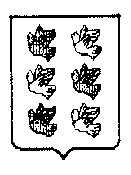 